「防災地下神殿」ロゴマーク使用申込書　　　　　　　　申込日　令和　　年　　月　　日商標登録番号商標登録第６２６９６８９号（Ｔ６２６９６８９）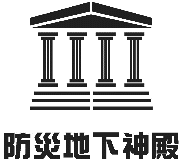 使用目的（使用の目的、使用する商品・サービスの内容、表示の仕方等を記述してください）使用方法（具体的な使用方法が判る図等を添付して下さい。媒体を使用する場合はその媒体名等を含みます。）予定数量使用期間（使用する期間を記述してください）     年    月    日　から　　     年    月   日　まで連絡先会社名：　住　所：　〒部　署：　役　職：　氏　名：　　　　　　　　　　　　（カナ）電　話：　      -       -    メール：　その他（事業者の事業内容など追加資料の提出を求める場合がございます。）